بسم الله الرحمن الرحيماختبار نهاية الفصل الدراسي الثاني  – ( الدور الأول ) – للعام الدراسي 1444هـالسؤال الأول : فهم المقروء :      ذَاتَ يَوْمٍ كَانَ أُسَامَة يَلْعَبُ مَعَ أَصْدِقَائِهِ فِي اَلْمَدْرَسَةِ فِي حِصَّةِ اَلتَّرْبِيَةِ اَلْبَدَنِيَّةِ . وَبَيْنَمَا كَانَ أُسَامَة يَجْرِي وَيَلْعَبُ وَجَدَ سَاعَةً مُلْقَاةً عَلَى اَلْأَرْضِ ، فَسَلَّمَهَا عَلَى اَلْفَوْرِ لِأُسْتَاذِهِ فَشَكَرَهُ اَلْمُعَلِّمُ عَلَى أَمَانَتِهِ - وبحث اَلْمُعَلِّمُ عَنْ صَاحِبِ اَلسَّاعةِ وَسِلْمِهَا لَهُ . وَعِنْدَمَا دَخَلَ اَلْمُعَلِّمُ اَلْفَصْلُ قَالَ لِلطُّلَّابِ : فِي اَلْبِدَايَةِ أَشْكُرُ أُسَامَة عَلَى أَمَانَتِهِ وَهَذِهِ اَلصِّفَةُ أَمْرَنَا بِهَا اَللَّهُ فِي كِتَابِهِ اَلْكَرِيمِ قَالَ تَعَالَى { إِنَّ اَللَّهَ يَأمرَكَمَ أَنْ تُؤَدُّوا اَلْأَمَانَاتِ إِلَى أَهْلِهَا } ،وَقَدْ عُرِفَ نَبِيُّنَا مُحَمَّد صَلَّى اَللَّهُ عَلَيْهِ وَسَلَّمَ قَبْلَ اَلْبَعْثَةِ بِالصَّادِقِ الأمين وعندما هَاجَرَ اَلنَّبِيُّ صَلَّى اَللَّهُ عَلَيْهِ وَسَلَّمَ إلى المدينة أَمرَ عَلِي بْن أَبِي طَالِب أَنْ يَتَأَخَّرَ بَعْدَه لِيَرُدَّ اَلْأَمَانَاتِ اَلَّتِي كَانَتْ عِنْدَهُ لِأَهْلِ مَكَّةَ .السؤال الثاني :الوظيفة النحوية    السؤال الثالث  :الأسلوب اللغوي   ـــــــــــــــــــــــــــــــــــــــــــــــــــــــــــــــــــــــــــــــــــــــــــــــــــــــــــــــــــــــــــــــــــــــــــــــــــــــــــــــــــــــــــــــــــــــــــــــــــــــــــــــــــــــــــــــــــــــــ  السؤال الرابع : الظاهرة الإملائية  :    ** اختر الإجابة الصحيحة :                                                                                 ب- اكتب ما يملى عليك ..................................................................................................................................................................................................................................................................................................................................................................................................السؤال الخامس  : الرسم الكتابي :أ – تخير الإجابة الصحيحة:       ب- اكتب ما يلي بخط النسخ                              
             يحتفل المسلمون كل عام بعيدين : عيد الفطر وعيد الأضحى .  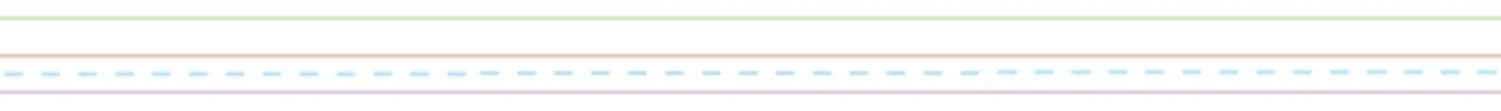 انتهت الأسئلةإعداد قناة التعلم التفاعلينموذج الإجابة https://youtu.be/O2le_647GI8رابط التليجرام https://t.me/tdsglالمملكة العربية السعوديةوزارة التعليمإدارة التعليم .................مدرسة : ......................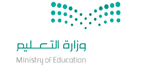 المادة : لغتي الصف : الرابعالزمن : ساعتان اسم الطالب : ........................................................................................................الصف : الرابع الابتدائي (      )سالمهارةالمهارةالدرجة الدرجة بالأرقامالدرجة بالأحرفالمصححالمراجعالمدقق1فهم المقروءفهم المقروء102الوظيفة النحويةالوظيفة النحوية103الأسلوب اللغويالأسلوب اللغوي44الظاهرة الإملائيةالظاهرة الإملائية105الرسم الكتابيالرسم الكتابي6المجموع النهائيالمجموع النهائي4040  10 1 – وجد أسامة الساعة في ............. 1 – وجد أسامة الساعة في ............. 1 – وجد أسامة الساعة في .............أ – الفصل   ب – فناء المدرسة   جـ - الشارع  2- الصفة التي اتصف بها أسامة صفة ...............2- الصفة التي اتصف بها أسامة صفة ...............2- الصفة التي اتصف بها أسامة صفة ...............أ – الأمانة    ب-    الصدق   جـ - الوفاء3- لقب النبي قبل البعثة بـ ......3- لقب النبي قبل البعثة بـ ......3- لقب النبي قبل البعثة بـ ......أ – الصادق ب- الأمين  جـ - الصادق الأمين  4- الذي أمره النبي صلى الله عليه وسلم أن يتأخر بعده في الهجرة هو ..........4- الذي أمره النبي صلى الله عليه وسلم أن يتأخر بعده في الهجرة هو ..........4- الذي أمره النبي صلى الله عليه وسلم أن يتأخر بعده في الهجرة هو ..........أ – أبوبكر الصديق   ب- عمر بن الخطاب  جـ - علي بن أبي طالب   5- عندما وجد أسامة الساعة .........  5- عندما وجد أسامة الساعة .........  5- عندما وجد أسامة الساعة .........  أ – وضعها في حقيبته ب- بحث عن صاحبها   جـ ـ سلمها للمعلم   6- مضاد الأمانة ............ 6- مضاد الأمانة ............ 6- مضاد الأمانة ............ أ – الخيانةب- الكذبجـ ـ الغدر7- مفرد "الطلاب"  ......7- مفرد "الطلاب"  ......7- مفرد "الطلاب"  ......أ – الطلب  ب- الطالب جـ ـ الطالبات  8- وقعت أحداث القصة في حصة ......8- وقعت أحداث القصة في حصة ......8- وقعت أحداث القصة في حصة ......أ – التربية الفنية ب- التربية الدينية جـ ـ التربية البدنية  9- وجدت مبلغا من المال في الفصل فماذا تتصرف؟9- وجدت مبلغا من المال في الفصل فماذا تتصرف؟9- وجدت مبلغا من المال في الفصل فماذا تتصرف؟أ – أضعه في حقيبتي ب- أتصدق به جـ ـ أسلمه للمعلم يبحث عنه 10- هاجر النبي من ......10- هاجر النبي من ......10- هاجر النبي من ......أ – مكة  ب- المدينةجـ ـ الطائف     101 – يحفظ  ........ الأمانة.                  أكمل بفاعل مناسب1 – يحفظ  ........ الأمانة.                  أكمل بفاعل مناسب1 – يحفظ  ........ الأمانة.                  أكمل بفاعل مناسبأ – المسلمُب- المسلمَجـ ـ المسلمِ2-  قدم المسلم النصيحة.      أعرب ما تحته خط 2-  قدم المسلم النصيحة.      أعرب ما تحته خط 2-  قدم المسلم النصيحة.      أعرب ما تحته خط أ-فاعل مرفوع وعلامة رفعه الضمةب – خبر مرفوع وعلامة رفعه الضمة جـ - مفعول به منصوب وعلامة نصبه الفتحة 3- نظم الشاعر  .....3- نظم الشاعر  .....3- نظم الشاعر  .....أ – قصيدةٌب ـ قصيدةٍ جـ ـ قصيدةً4- ابتكر الطالب نظاما جديدا في التعليم.                   المفعول به في الجملة السابقة كلمة .....4- ابتكر الطالب نظاما جديدا في التعليم.                   المفعول به في الجملة السابقة كلمة .....4- ابتكر الطالب نظاما جديدا في التعليم.                   المفعول به في الجملة السابقة كلمة .....أ- الطالبب – نظاما جـ- جديدا5- الفعل المختلف فيما يأتي: 5- الفعل المختلف فيما يأتي: 5- الفعل المختلف فيما يأتي: أ – فتحب ـ سأفتحجـ ـ يفتح6-  عاد الأب من العمل.              نوع الجملة السابقة 6-  عاد الأب من العمل.              نوع الجملة السابقة 6-  عاد الأب من العمل.              نوع الجملة السابقة أ- جملة اسمية  ب – جملة فعلية جـ - شبه جملة 7- يحصل الأطفال على العيديات .                 الفاعل في العبارة السابقة7- يحصل الأطفال على العيديات .                 الفاعل في العبارة السابقة7- يحصل الأطفال على العيديات .                 الفاعل في العبارة السابقةأ – يحصلب ـ الأطفال جـ ـ العيديات8- عند تحويل الفعل الماضي " قرأ "إلى مضارع نقول .......8- عند تحويل الفعل الماضي " قرأ "إلى مضارع نقول .......8- عند تحويل الفعل الماضي " قرأ "إلى مضارع نقول .......أ- قرأتب – يقرأجـ- اقرأ9- زار عمر المناطق القديمة.   إعراب ما تحته خط "عمر " 9- زار عمر المناطق القديمة.   إعراب ما تحته خط "عمر " 9- زار عمر المناطق القديمة.   إعراب ما تحته خط "عمر " أ-فاعل مرفوع وعلامة رفعه الضمةب – خبر مرفوع وعلامة رفعه الضمة جـ - مفعول به منصوب وعلامة نصبه الفتحة 10-  كلمة تطلب بها من المخاطب القيام بعمل ما : ....10-  كلمة تطلب بها من المخاطب القيام بعمل ما : ....10-  كلمة تطلب بها من المخاطب القيام بعمل ما : ....أ- الفعل الماضيب – الفعل المضارع جـ - الفعل الأمر    41أطلب من أخيك الصغير الكف عن اللعب في البيت .أطلب من أخيك الصغير الكف عن اللعب في البيت .أطلب من أخيك الصغير الكف عن اللعب في البيت .أطلب من أخيك الصغير الكف عن اللعب في البيت .أطلب من أخيك الصغير الكف عن اللعب في البيت .أطلب من أخيك الصغير الكف عن اللعب في البيت .أطلب من أخيك الصغير الكف عن اللعب في البيت .أطلب من أخيك الصغير الكف عن اللعب في البيت .أطلب من أخيك الصغير الكف عن اللعب في البيت .أطلب من أخيك الصغير الكف عن اللعب في البيت .1أالعب في البيت     ببلا يلعب أخي في البيت لا يلعب أخي في البيت لا يلعب أخي في البيت جـجـلا تلعب في البيت   2بارك الله فيك يا أخي                  نوع الأسلوب في الجملة السابقة .بارك الله فيك يا أخي                  نوع الأسلوب في الجملة السابقة .بارك الله فيك يا أخي                  نوع الأسلوب في الجملة السابقة .بارك الله فيك يا أخي                  نوع الأسلوب في الجملة السابقة .بارك الله فيك يا أخي                  نوع الأسلوب في الجملة السابقة .بارك الله فيك يا أخي                  نوع الأسلوب في الجملة السابقة .بارك الله فيك يا أخي                  نوع الأسلوب في الجملة السابقة .بارك الله فيك يا أخي                  نوع الأسلوب في الجملة السابقة .بارك الله فيك يا أخي                  نوع الأسلوب في الجملة السابقة .بارك الله فيك يا أخي                  نوع الأسلوب في الجملة السابقة .2أدعاء دعاء ببأمر  جـجـنهي نهي 3.......طالبا في الفصل؟                    في الفصل ثلاثون طالبا........طالبا في الفصل؟                    في الفصل ثلاثون طالبا........طالبا في الفصل؟                    في الفصل ثلاثون طالبا........طالبا في الفصل؟                    في الفصل ثلاثون طالبا........طالبا في الفصل؟                    في الفصل ثلاثون طالبا........طالبا في الفصل؟                    في الفصل ثلاثون طالبا........طالبا في الفصل؟                    في الفصل ثلاثون طالبا........طالبا في الفصل؟                    في الفصل ثلاثون طالبا........طالبا في الفصل؟                    في الفصل ثلاثون طالبا........طالبا في الفصل؟                    في الفصل ثلاثون طالبا.3أمن من ببمتى جـجـكم كم 4.....ذهبت  إلى المدرسة ؟           ذهبت  إلى المدرسة راكبا.  .....ذهبت  إلى المدرسة ؟           ذهبت  إلى المدرسة راكبا.  .....ذهبت  إلى المدرسة ؟           ذهبت  إلى المدرسة راكبا.  .....ذهبت  إلى المدرسة ؟           ذهبت  إلى المدرسة راكبا.  .....ذهبت  إلى المدرسة ؟           ذهبت  إلى المدرسة راكبا.  .....ذهبت  إلى المدرسة ؟           ذهبت  إلى المدرسة راكبا.  .....ذهبت  إلى المدرسة ؟           ذهبت  إلى المدرسة راكبا.  .....ذهبت  إلى المدرسة ؟           ذهبت  إلى المدرسة راكبا.  .....ذهبت  إلى المدرسة ؟           ذهبت  إلى المدرسة راكبا.  .....ذهبت  إلى المدرسة ؟           ذهبت  إلى المدرسة راكبا.  4أمتى  متى  ببكيف  جـجـأين    أين       101يحب الناس أكل .......يحب الناس أكل .......يحب الناس أكل .......يحب الناس أكل .......يحب الناس أكل .......يحب الناس أكل .......1أالحم   باللّحم  جـالللحم   2لا تكثر من تناول ......لا تكثر من تناول ......لا تكثر من تناول ......لا تكثر من تناول ......لا تكثر من تناول ......لا تكثر من تناول ......2أالحلوى  بالحلوا جـالحلوي 3ينبغي أن يشرب الأطفال........ينبغي أن يشرب الأطفال........ينبغي أن يشرب الأطفال........ينبغي أن يشرب الأطفال........ينبغي أن يشرب الأطفال........ينبغي أن يشرب الأطفال........3أالّبن باللّبنجـالللبن4تكتب الألف اللينة في الحروف قائما ما عدا  تكتب الألف اللينة في الحروف قائما ما عدا  تكتب الألف اللينة في الحروف قائما ما عدا  تكتب الألف اللينة في الحروف قائما ما عدا  تكتب الألف اللينة في الحروف قائما ما عدا  تكتب الألف اللينة في الحروف قائما ما عدا  4أإلا – ما - خلا    بسوى -على -حاشا  جـحتى – إلى – بلى - على   5الفعل الماضي من كلمة ( يعطي ) :الفعل الماضي من كلمة ( يعطي ) :الفعل الماضي من كلمة ( يعطي ) :الفعل الماضي من كلمة ( يعطي ) :الفعل الماضي من كلمة ( يعطي ) :الفعل الماضي من كلمة ( يعطي ) :5أأعطا   بأعطى  جـعطاء      61 – من الحروف التي ينزل جزء منها عن السطر 1 – من الحروف التي ينزل جزء منها عن السطر 1 – من الحروف التي ينزل جزء منها عن السطر أ-( د – ذ – ط)ب -  (ج – م – ع)  .جـ - (أ – ب – ت)2- من مميزات خط النسخ  ..............2- من مميزات خط النسخ  ..............2- من مميزات خط النسخ  ..............أ- حروفه كلها غير مطموسةب -  حروفه كلها مطموسة  .جـ - تساوي أحجام حروفه3- يمر حرف الراء في كتابته ب.........3- يمر حرف الراء في كتابته ب.........3- يمر حرف الراء في كتابته ب.........أ – مرحلتينب- ثلاثة مراحل جـ ـ أربع مراحل 